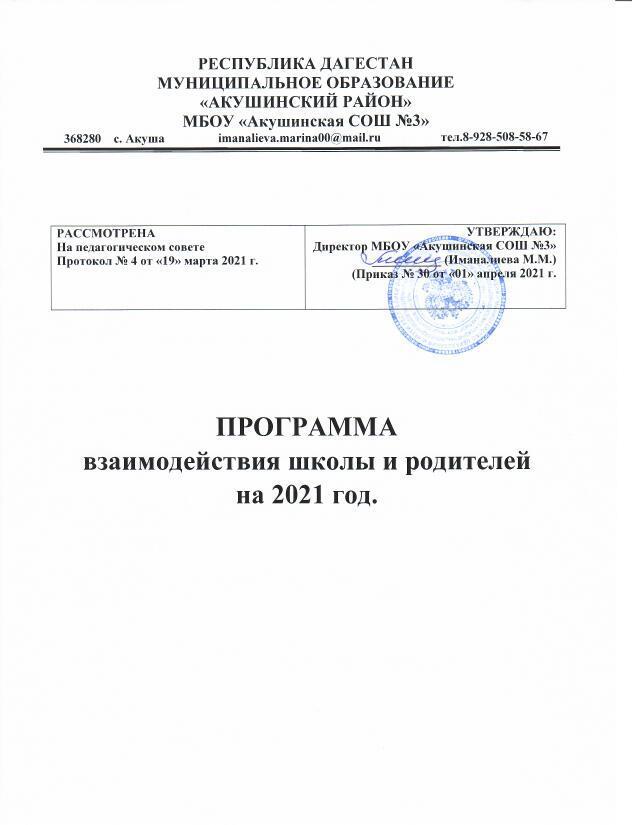 РЕСПУБЛИКА ДАГЕСТАНМУНИЦИПАЛЬНОЕ ОБРАЗОВАНИЕ«АКУШИНСКИЙ РАЙОН»МБОУ «Акушинская СОШ №3»368280    с. Акуша                 imanalieva.marina00@mail.ru                   тел.8-928-508-58-67ПРОГРАММА взаимодействия школы и родителейна 2021 год.Актуальность взаимодействия школы и родителей: Устойчивость и прочность общества всегда выверялось семьей и семейными отношениями. Взаимодействие педагога с родителями учащихся направлено на создание единого воспитательного поля, единой социальной сферы, где наивысшие ценности являются основой жизни, достойной человека.  Воспитательная функция семьи очень важна. Ребёнок, который приходит в коллектив, так или иначе, транслирует ценности, заложенные родителями. Работа, направленная на развитие личности ученика, становится действенной и эффективной только в том случае, если в процесс обучения и воспитания вовлечены родители учащихся.  Важнейшие проблемы сегодня – увеличение числа проблемных семей и ослабление воспитательной функции семьи, низкий уровень духовной культуры общества, искажение нравственных ценностей, снижение социальной мотивации образования. Поэтому школа, педагогический коллектив должны усилить оказание помощи семье в воспитании детей, что и побудило создать программу «Семья». Цель программы: формирование эффективной системы взаимодействия школы и родителей, способствующей достижению воспитательных эффектов. Основные задачи Программы: Активное вовлечение родителей во все сферы деятельности класса и школы. Организация родительского просвещения на паритетных началах: педагоги – родители, родители – родители. Формирование основ здорового образа жизни  в семьях. Создание условий для профилактики асоциального поведения детей и подростков. Совершенствование форм  взаимодействия школа – семья. Усиление роли семьи в организации воспитательного процесса школы. Педагогическое сопровождение семьи (изучение, консультирование, оказание помощи в вопросах воспитания, просвещения и др.). Основными направлениями работы школы с семьей являются: Просвещение родителей по вопросам психологии и педагогики (тематические классные часы и общешкольные родительские собрания, организация встреч со специалистами). Формирование у родителей понимания принадлежности к школьному образовательному пространству (работа родительских активов классов, участие родителей в рейдах, в заседаниях Совета профилактики; активное вовлечение родителей в организацию классных и школьных мероприятий). Диагностика (обследование условий жизни и воспитания детей, наблюдение за семейной ситуацией, со стороны социального педагога школы, проведение простейших диагностических методик с привлечением психолога школы). Коррекционная работа является продолжением диагностической (оказание психолого-педагогической помощи и поддержки в решении проблемных ситуаций семейного воспитания). Основные направления, содержание и формы реализации программы Ожидаемые результаты: 1. Создание системы психолого-педагогического всеобуча родителей, вовлечение родителей в педагогическое самообразование. 2. Формирование культуры здорового образа жизни. Привлечение родителей к активной созидательной, воспитательной практике; развитие   национальных духовных традиций. Привлечение родителей к непосредственной творческой деятельности с детьми, организация совместной досуговой деятельности, спортивно-оздоровительной и туристической работы. Организация системы работы по формированию у старшеклассников осознанного отношения к семейным ценностям.Привлечение родителей к государственно-общественному управлению школой. РАССМОТРЕНАНа педагогическом советеПротокол № 4 от «19» марта 2021 г.УТВЕРЖДАЮ:Директор МБОУ «Акушинская СОШ №3»___________ (Иманалиева М.М.)(Приказ № 30 от «01» апреля 2021 г.Виды деятельностиМероприятия Сроки Ответственные 1.Диагнос тика семей Изучение условия жизни и воспитания в семье.  Анкеты для родителей. Анкеты для классных руководителей.  Составление социального паспорта школы.  Выявление школьников, находящихся в трудной жизненной ситуации.  Оказание психолого-педагогической помощи родителям в проблемах воспитания.Организация консилиумов, круглых столов по необходимости.    Сентябрь - Октябрь Классные руководители  Зам. дир. по ВР 2. Пропаганда психолог о педагогических знаний Тематические классные родительские собрания  Общешкольные  родительские собрания. Консультации для родителей (Индивидуальные встречи для решения возникающих вопросов по обучению и воспитанию школьников) Приглашение родителей  на школьные и классные мероприятия, с последующим обсуждением. Разбор различных ситуаций связанных с девиантным поведением.  В течение   года Классные руководители  Администрация Зам. дир. по ВР, 3. Работа с родительским активом 1. Организация праздников: «День Знаний», «День матери», «8-Марта» «Новый год», «Последний звонок», «Выпускной вечер».  2. Рейды. Посещение семей. 3. Оказание помощи родителям из многодетных и малообеспеченных семей через  программу «Всеобуча»4. Прядок ведения школьной документации.5. Проведение предметных месячников.  По плану Зам. директора по УВР,  род. комитет 4. Работа с семьями «Группы риска» Посещение семей. Проведение консультаций для родителей.  Заседания совета профилактики (совместно с родителями) Оказание содействия родителям в  вовлечение детей в кружки и секции 4.      Проведение рейдов по соблюдению распорядка дня учащимися из категории риска 5. Проведение тематических бесед, совместная работа с представителями ПДН и УУ.Проведение психолого-педагогической диагностикиПо плану,  в течениегода   Зам. дир. по ВР,  классные руководители 5. Работа с педагогическим коллективом Консультации по результатам диагностики. Выработка рекомендаций по работе с разными группами детей.  Проведение тематических педсоветов.  Обобщение опыта работы с семьями. График проведения открытых уроков и  заседаний МОПроведение олимпиад школьного этапаПо плану школы Зам. директора по УВР,   род. комитет 6.Школьные традиции День открытых дверей.  День здоровья.  День матери.  Выпускной вечер.  Семейные вечера: Дети + родители.  6. Конкурсы фотографий, рисунков, сочинений, и т.д.  7. Творческие выставки детских работ.8. Утренники в начальных классах: «Золотая осень», «Праздник птиц»9. Конкурс «А ну-ка, девочки», «А ну-ка мальчики» В течение года   Зам. директора по ВР 7. Взаимосвязь: с социумом, с общественными организациями и учреждениями. 1. Приглашение с беседами специалистов из центра занятости населения, ГАИ, полиции, больница и т.д.  Совместные мероприятия с ДК, библиотекой, больницей, спорткомитетом..  Работа в комиссии по неблагополучным семьям при администрации сельского поселения.   Приглашение на общешкольные родительские собрания: работников культуры, администрации сельского поселения, участкового, медицинских работников.  В течение года Администрация школы,    Зам. директора по УВР, педагог-организатор,  Преподаватель по ОБЖ и родительский комитет 